         Б О Й О Р О К                                                     РАСПОРЯЖЕНИЕ      «06» май  2019 й	                         №18                            «06» мая 2019 г« О назначении лица,  ответственного за проведение производственного экологического контроля в области охраны окружающей среды»            Во исполнение Федерального закона "Об охране окружающей среды" от 10.01.2002 года № 7-ФЗ и Федерального закона "О санитарно-эпидемиологическом благополучии населения" от 30.03.1999г 
№ 52-ФЗ:     1. Назначить лицом, ответственным за проведение производственного экологического контроля по охране окружающей среды главу сельского поселения Базгиевский сельсовет муниципального района Шаранский район Республики Башкортостан Закирова Тагира Аглямовича.         2. Ответственному по охране окружающей среды  обеспечить учет первичной документации по проведению мероприятий производственного экологического контроля, соблюдение требований природоохранного и санитарно-эпидемиологического законодательства, норм и правил, организацию работы по обеспечению работниками требований природоохранного законодательства.            Глава сельского поселения:                                  Закиров Т.А.БАШҠОРТОСТАН  РЕСПУБЛИКАҺЫШАРАН  РАЙОНЫ МУНИЦИПАЛЬ РАЙОНЫНЫҢБАЗГЫЯ АУЫЛ СОВЕТЫАУЫЛ БИЛӘМӘҺЕ БАШЛЫҒЫ452632,  Базгыя аулы, Үҙәк урам, 50                               тел.(34769) 2-42-35, e-mail:basgss@yandex.ru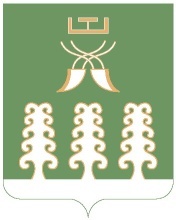 РЕСПУБЛИКА БАШКОРТОСТАНГЛАВА СЕЛЬСКОГО ПОСЕЛЕНИЯ БАЗГИЕВСКИЙ СЕЛЬСОВЕТ МУНИЦИПАЛЬНОГО РАЙОНА ШАРАНСКИЙ РАЙОН452632, c. Базгиево, ул.Центральная, 50         тел.(34769) 2-42-35, e-mail:basgss@yandex.ru